Ecole de l’Oratoire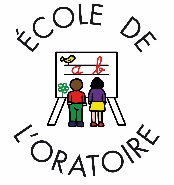 Organisme de gestion de l'établissement catholique Ecole de l’OratoireAssociation loi du 1 juillet 1901Siret n° 4951040850001612, rue de l’Oratoire69300 Caluire et CuireCalendrier des congés de l’année scolaire 2019/2020Pour le bon déroulement de l’année scolaire et le bon fonctionnement des classes, il est impératif de respecter le calendrier scolaire.Bonne année scolaire à tous.									Laurence RENAUD									Chef d’établissementRENTREE SCOLAIRE LE LUNDI 2 SEPTEMBRE  A 8H30Rentrée échelonnée les 3 et 4 septembre pour les élèves de petite section uniquement :-Lundi 2 : 1ère partie de la liste selon l’ordre alphabétique (A à F).-Mardi 3 septembre : 2ème partie de la liste selon l’ordre alphabétique (G à Z).-Jeudi 6 septembre : rentrée pour tous les PS de maternelle. Merci de noter dès à présent les dates réunions de rentrée (des informations concernant le bon déroulement de l’année scolaire y seront données, nous comptons sur votre présence !): Petite Section-Moyenne Section : vendredi 6 septembreGrande Section-CP : mardi 24 septembreCE1-CE2 : mardi 10 septembreCM2-CM2 : jeudi 19 septembreVACANCES DE LA TOUSSAINT :Du vendredi 19 octobre après la classeau lundi 4 novembre au matinFERIE : ARMISTICE DE 1918Lundi 11 novembreVACANCES DE NOËL :Du vendredi 21 décembre après la classeau lundi 6 janvier 2020 au matinVACANCES D’HIVER :Du vendredi 21 février après la classeau lundi 9 mars au matinFERIE : LUNDI DE PAQUESLundi 13 avrilVACANCES DE PRINTEMPS :Du vendredi 17 avril après la classeau lundi 4 mai au matinFERIE :Vendredi 8 maiPONT DE L’ASCENSIONDu mardi 19 mai au 25 mai au matinFERIE : LUNDI DE PENTECOTELundi 1 juinVACANCES D’ETEJeudi 2 juillet au soir. Fin des cours le jeudi 2 juillet.Une garderie sera assurée le vendredi 3 juillet : journée banalisée concertation/ bilan des enseignants.